Peein’ In The SnowWayne Chaulk 1990 (recorded by Buddy Wasisname and the Other Fellers)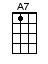 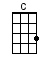 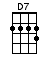 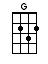 INTRO:  / 1 2 / 1 2 / [C] / [C] /CHORUS:[C] Peein’ in the snow, and [G] gazin’ down the holeIs the [D7] only thing to me that looks like [G] spring, spring, springI said [C] peein’ in the snow, and [G] gazin’ down the holeIs the [D7] only thing to me that looks like [G] spring [G]You know [G] autumn came in summer, winter came in [C] fallIf it [C] wasn’t for indoor [G] potted plantsThere [A7] wouldn’t be no spring at [D7] allI [G] fear the cursed salt trucks will be workin’ late in [C] JuneIt’s [C] been so long since I [G] seen the sunThere’s a [D7] lot more heat from the [G] moonCHORUS:[C] Peein’ in the snow, and [G] gazin’ down the holeIs the [D7] only thing to me that looks like [G] spring, spring, springI said [C] peein’ in the snow, and [G] gazin’ down the holeIs the [D7] only thing to me that looks like [G] spring [G]I [G] tried for help from government, must be somethin’ they can [C] doThey [C] tell us before e-[G]lections they can [A7] turn the sky to [D7] blueBut [G] when I showed up at their door, depression I could [C] seeI was [C] so surprised to [G] see ‘em [D7] doing the same as [G] meCHORUS:[C] Peein’ in the snow, and [G] gazin’ down the holeIs the [D7] only thing to me that looks like [G] spring, spring, springI said [C] peein’ in the snow, and [G] gazin’ down the holeIs the [D7] only thing to me that looks like [G] spring [G]I can [G] see why so many people, turn to preachers on T-[C]-VIf this [C] winter keeps on [G] hittin’, a [A7] victim I will [D7] beYou know [G] Swaggart, Roberts, and Baker, seem happy constant-[C]lyBut [C] give ‘em three weeks in [G] NewfoundlandThey’ll be [D7] standin’ outside with [G] meCHORUS:[C] Peein’ in the snow, and [G] gazin’ down the holeIs the [D7] only thing to me that looks like [G] spring, spring, springI said [C] peein’ in the snow, and [G] gazin’ down the holeIs the [D7] only thing to me that looks like [G] spring [G][D7][G]www.bytownukulele.ca